Пресс-релиз заседания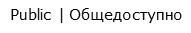 Комитета по профессиональной этике и независимости аудиторов Саморегулируемой организации аудиторов Ассоциации «Содружество»	24 марта 2020 года в очной форме (дистанционно) было проведено заседание Комитета по профессиональной этике и независимости аудиторов СРО ААС (далее – Комитет, КПЭН).На заседании обсуждались:организационные вопросы по работе с жалобами;детализация плана работы Комитета на 2020 год;план мероприятий/ «дорожная карта» по реализации Основных направлений развития аудиторской деятельности в Российской Федерации на период до 2024 года.Председатель Комитета Папуша О.В. выступила с предложением обсудить сроки выполнения пунктов плана и закрепить каждый пункт за рабочей группой, состоящей из членов Комитета. В связи с этим в план работы Комитета на 2020 год были внесены изменения.По пункту 4 плана Комитет будет до очередного съезда СРО ААС предлагать Правлению проект изменений к Кодексу профессиональной этики для обсуждения. Вносимые IFAC изменения в Кодексе аудиторов тоже должны будут отслеживаться, прорабатываться детально, и при необходимости нужно будет вносить изменения в Кодекс профессиональной этики СРО ААС. Изменения, в том числе, будут касаться разъяснений членам СРО ААС отдельных пунктов Кодекса.На заседании Комитета рассмотрены пункты Дорожной карты и утверждены составы Рабочих групп по каждому пункту Дорожной карты, куда вошли члены Комитета.  Папуша О.В. сообщила, что был обновлен регламент работы с обращениями, совместно с Комитетом по качеству, отделом СРО ААС по работе с жалобами и Дисциплинарной комиссией. По итогам внесенных изменений принято решение, что все обращения будут поступать в Дисциплинарную Комиссию, затем, в течение 30 (тридцати) дней, Дисциплинарная Комиссия передаёт в КПЭН те из них, которые относятся к компетенции Комитета. Комитет на своих заседаниях рассматривает жалобы, формирует обоснование по существу жалобы и выводы, и передаёт в Дисциплинарную Комиссию для вынесения решений по жалобам.